DIRECTIONS TO  NEW LAFTA MEETING LOCATION:ST MARK'S  EPISCOPAL CHURCH2822 FRANKFORT AVE   40206502-895--2429FROM I-71Exit @ Zorn Ave South towards Crescent HillStay on Zorn crossing Brownsboro Rd where street changes to Hillcrest Ave.Stay on Hillcrest until it ends at Frankfort Ave- in front of Lou. Water Treatment PlantTurn RT at light onto Frankfort Ave and continue trough light at Stilz2 streets on the left is  (*) Kennedy Ave which is beside parking lot for St Mark's (smallish      							stone church, red wooden front doors- locked)Turn left onto Kennedy then immediately Rt into lotContinue Left in lot along side of church to back sectionAfter parking, walk on path toward church and you will see double gray door EntanceInside turn Rt go up 5-6 steps to double doors with widows- ENTER this is our meeting room.(There are 2 small bathrooms near entrance door. Instead of turning Rt up stairs at entrance, go down hallway on Rt. 1st 2 doors= Men and Womens restrooms. We will normally be only people in building.)FROM BAXTER AVE AREA NEAR CAVE HILL CEMETARY:Travel North on Baxter Ave to light for Payne St. Turn Rt on Payne St and drive till Payne ends at S. Ewing Ave. Turn Lt on S. Ewing to 1st light = Frankfort Ave. Turn Rt onto Frankfort Ave- drive to light at corner of S. Bayly (Carmichael's on rt, RR tracks on    left)Cont. on Frankfort past Crescent Hill Library, lg Baptist Church- next building= St. Mark's on corner of Kennedy Ave. * Follow directions above at *  for entering building and meeting room.DIRECTIONS FOR ST MARK'S EPISCOPALFROM I-64:Exit I-64 at Grinstead Dr and travel East (away from Cherkee Park area) Stay on Grinstead until apartment buildings appear  Rt.  Immediately look for Kennedy Ave on Left and turn onto it (narrow street) Stay  on Kennedy till you deadend into Frankfort Ave- St. Mark parking lot on Left* Follow directions at * in 1st section to find meeting room.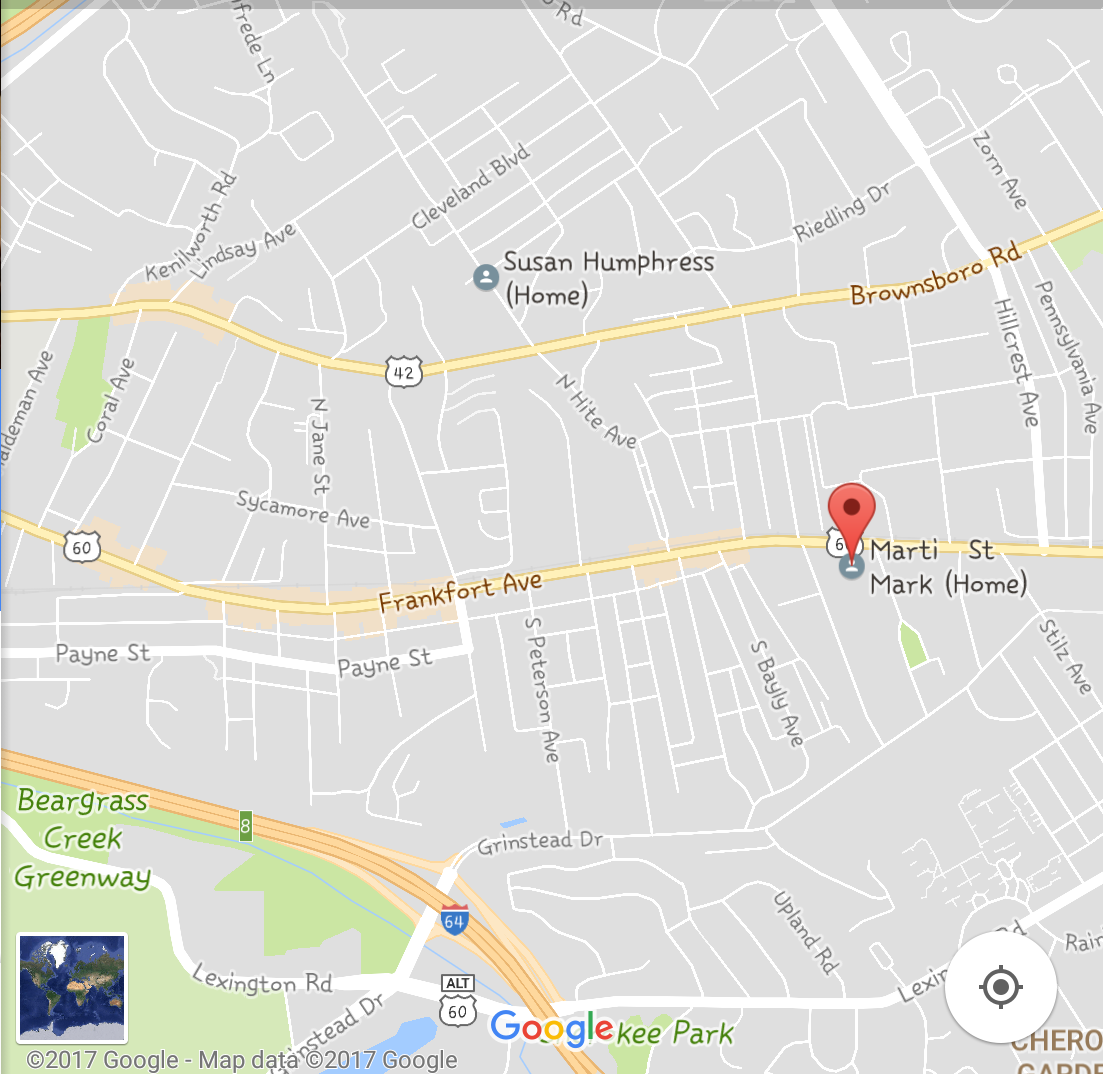 